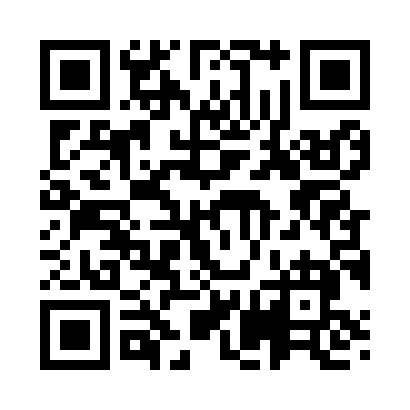 Prayer times for Willow Wood, Louisiana, USASat 1 Jun 2024 - Sun 30 Jun 2024High Latitude Method: Angle Based RulePrayer Calculation Method: Islamic Society of North AmericaAsar Calculation Method: ShafiPrayer times provided by https://www.salahtimes.comDateDayFajrSunriseDhuhrAsrMaghribIsha1Sat4:405:5712:574:337:569:142Sun4:405:5712:574:347:579:143Mon4:405:5712:574:347:579:154Tue4:395:5712:574:347:589:165Wed4:395:5712:584:347:589:166Thu4:395:5712:584:347:599:177Fri4:395:5712:584:347:599:178Sat4:385:5712:584:348:009:189Sun4:385:5712:584:358:009:1810Mon4:385:5712:594:358:019:1911Tue4:385:5712:594:358:019:1912Wed4:385:5712:594:358:019:2013Thu4:385:5712:594:358:029:2014Fri4:385:5712:594:368:029:2115Sat4:385:571:004:368:029:2116Sun4:385:571:004:368:039:2117Mon4:385:571:004:368:039:2218Tue4:385:571:004:368:039:2219Wed4:395:571:004:378:049:2220Thu4:395:581:014:378:049:2221Fri4:395:581:014:378:049:2322Sat4:395:581:014:378:049:2323Sun4:405:581:014:378:049:2324Mon4:405:591:024:388:049:2325Tue4:405:591:024:388:059:2326Wed4:415:591:024:388:059:2327Thu4:416:001:024:388:059:2328Fri4:416:001:024:398:059:2329Sat4:426:001:034:398:059:2330Sun4:426:011:034:398:059:23